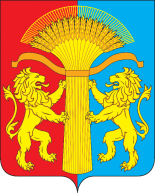 КРАСНОЯРСКИЙ КРАЙ КАНСКИЙ РАЙОНСОТНИКОВСКИЙ СЕЛЬСКИЙ СОВЕТ ДЕПУТАТОВРЕШЕНИЕ28.05.2021  г.                                             с.Сотниково                                                 № 6-26О внесении изменений и дополнений  в решение Сотниковского сельского Совета депутатов Канского района от 25.11.2019 года № 55-174 «О земельном налоге на территории Сотниковского сельсовета Канского района Красноярского края» (в редакции №4-19 от 09.04.2021)В соответствии с главой 31  «земельный налог» части второй Налогового кодекса Российской Федерации, п. 2 ст.7, п. 4, руководствуясь Уставом Сотниковского сельсовета, Сотниковский сельский Совет депутатов РЕШИЛ: Внести изменения в Решение Сотниковского сельского Совета депутатов от 25.11.2019 года № 55-174 «О земельном налоге на территории Сотниковского сельсовета Канского района Красноярского края» следующие изменения: «ПУНКТ  4.1 Для налогоплательщиков-организаций:--Налог подлежит уплате налогоплательщиками-организациями в срок не позднее 1 марта года, следующего за истекшим налоговым периодом. --Авансовые платежи по налогу подлежат уплате налогоплательщиками-организациями в срок не позднее последнего числа месяца, следующего за истекшим отчетным периодом.Контроль за выполнением настоящего постановления оставляю за собой.Настоящее решение вступает в силу не ранее чем по истечению одного месяца со дня его официального опубликования в печатном издании «Сельские вести» и не ранее 1-го числа очередного налогового периода и подлежит размещению на официальном сайте Сотниковского сельсовета http://сотниково.рф/ Председатель                                                                                                                            Сотниковского сельсоветаСовета депутатов ____________________О.Н. Асташкевич                                                                                                            Глава Сотниковского сельсовета_____________________М.Н.Рыбальченко 